Compilation date: 26/04/2015Revision No: 1Section 1: Identification of the substance/mixture and of the company/undertaking1.1. Product identifierProduct name: Command CHM1061.2. Relevant identified uses of the substance or mixture and uses advised against: Hard surface cleaning.1.3. Details of the supplier of the safety data sheetCompany name:  Stevens & Stevens LLPUnit 3 Atworth Bus PkAtworthWiltshireSN12 8SBUKTel: +44 (0)1225 702073Fax: +44 (0)1225 790392Email: bristolsoaps@gmail.com1.4. Emergency telephone numberEmergency tel: +44 (0)1225 702073 (office hours only)Section 2: Hazards identification2.1. Classification of the substance or mixture2.2. Label elements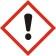 Precautionary statements: P264: Wash hands thoroughly after handling.P280: Wear protective gloves/protective clothing/eye protection/face protection.P302+352: IF ON SKIN: Wash with plenty of water/and rinse for at least 5 minutes.P305+351+338: IF IN EYES: Rinse cautiously with water for several minutes. Remove [cont...]contact lenses, if present and easy to do. Continue rinsing.P321: Specific treatment (see instructions on this label).P332+313: If skin irritation occurs: Get medical attention.2.3. Other hazardsPBT: This product is not identified as a PBT/vPvB substance.Section 3: Composition/information on ingredients3.2. MixturesHazardous ingredients:DIDECYLDIMETHYLAMMONIUM CHLORIDESection 4: First aid measuresImmediate / special treatment: Eye bathing equipment should be available on the premises. Section 5: Fire-fighting measures5.1. Extinguishing mediaExtinguishing media: Suitable extinguishing media for the surrounding fire should be used. Use water spray to cool containers. 5.2. Special hazards arising from the substance or mixtureExposure hazards: In combustion emits toxic fumes. 5.3. Advice for fire-fightersAdvice for fire-fighters: Wear self-contained breathing apparatus. Wear protective clothing to prevent contact with skin and eyes. Section 6: Accidental release measures6.1. Personal precautions, protective equipment and emergency proceduresPersonal precautions: Refer to section 8 of SDS for personal protection details. If outside do not approach from downwind. If outside keep bystanders upwind and away from danger point. Mark out the contaminated area with signs and prevent access to unauthorised personnel. Turn leaking containers leak-side up to prevent the escape of liquid. 6.2. Environmental precautionsEnvironmental precautions: Do not discharge into drains or rivers. Contain the spillage using bunding. 6.3. Methods and material for containment and cleaning upClean-up procedures: Absorb into dry earth or sand. Transfer to a closable, labelled salvage container for disposal by an appropriate method. 6.4. Reference to other sectionsReference to other sections: Refer to section 8 of SDS. Section 7: Handling and storage7.1. Precautions for safe handlingHandling requirements: Avoid direct contact with the substance. Ensure there is sufficient ventilation of the area. Do not handle in a confined space. Avoid the formation or spread of mists in the air. 7.2. Conditions for safe storage, including any incompatibilitiesStorage conditions: Store in a cool, well ventilated area. Keep container tightly closed. 7.3. Specific end use(s)Specific end use(s): No data available. Section 8: Exposure controls/personal protection8.1. Control parametersHazardous ingredients:SODIUM CARBONATE	Workplace exposure limits:	Respirable dustSection 9: Physical and chemical properties9.1. Information on basic physical and chemical properties9.2. Other informationSection 10: Stability and reactivity10.1. ReactivityReactivity: Stable under recommended transport or storage conditions. 10.2. Chemical stabilityChemical stability: Stable under normal conditions. 10.3. Possibility of hazardous reactionsHazardous reactions: Hazardous reactions will not occur under normal transport or storage conditions. Decomposition may occur on exposure to conditions or materials listed below. 10.4. Conditions to avoidConditions to avoid: Heat. 10.5. Incompatible materialsMaterials to avoid: Strong oxidising agents. Strong acids. 10.6. Hazardous decomposition productsHaz. decomp. products: In combustion emits toxic fumes. Section 11: Toxicological information11.1. Information on toxicological effectsHazardous ingredients:DIDECYLDIMETHYLAMMONIUM CHLORIDEToxicity values: No data available.Symptoms / routes of exposureSection 12: Ecological information12.1. ToxicityHazardous ingredients:SODIUM CARBONATE12.2. Persistence and degradabilityPersistence and degradability: Biodegradable. 12.3. Bioaccumulative potentialBioaccumulative potential: No bioaccumulation potential. 12.4. Mobility in soilMobility: Readily absorbed into soil. 12.5. Results of PBT and vPvB assessmentPBT identification: This product is not identified as a PBT/vPvB substance.12.6. Other adverse effectsOther adverse effects: Negligible ecotoxicity. Section 13: Disposal considerations13.1. Waste treatment methodsDisposal operations: Transfer to a suitable container and arrange for collection by specialised disposal company. NB: The user's attention is drawn to the possible existence of regional or national regulations regarding disposal. Section 14: Transport informationTransport class: This product does not require a classification for transport.Section 15: Regulatory information15.1. Safety, health and environmental regulations/legislation specific for the substance or mixtureSpecific regulations: Not applicable. 15.2. Chemical Safety AssessmentSection 16: Other informationOther informationOther information: This safety data sheet is prepared in accordance with Commission Regulation (EU) No 453/2010.* indicates text in the SDS which has changed since the last revision.Phrases used in s.2 and s.3: H302: Harmful if swallowed.H314: Causes severe skin burns and eye damage.H315: Causes skin irritation.H318: Causes serious eye damage.H319: Causes serious eye irritation.H412: Harmful to aquatic life with long lasting effects.R22: Harmful if swallowed.R34: Causes burns.R36: Irritating to eyes.R41: Risk of serious damage to eyes.Legal disclaimer: The above information is believed to be correct but does not purport to be all inclusive and shall be used only as a guide. This company shall not be held liable for any damage resulting from handling or from contact with the above product. [final page]Classification under CLP:Eye Irrit. 2: H319; Skin Irrit. 2: H315Classification under CHIP:This product has no classification under CHIP.Label elements:Hazard statements:H315: Causes skin irritation.H319: Causes serious eye irritation.Signal words:WarningHazard pictograms:GHS07: Exclamation markEINECSCASCHIP ClassificationCLP ClassificationPercent230-525-27173-51-5Xn: R22; C: R34Acute Tox. 4: H302; Skin Corr. 1B: H3141-10%SODIUM CARBONATESODIUM CARBONATE207-838-8497-19-8Xi: R36Eye Irrit. 2: H3191-10%LAURETH -7 C12-13 BRANCHED LINEAR EXTHOXYLATEDLAURETH -7 C12-13 BRANCHED LINEAR EXTHOXYLATEDLAURETH -7 C12-13 BRANCHED LINEAR EXTHOXYLATED  -169901-19-9Xi: R41; Xn: R22Acute Tox. 4: H302; Eye Dam. 1: H318; Aquatic Chronic 3: H412<1%4.1. Description of first aid measures4.1. Description of first aid measuresSkin contact:Remove all contaminated clothes and footwear immediately unless stuck to skin. Wash immediately with plenty of soap and water. Eye contact:Bathe the eye with running water for 15 minutes. Consult a doctor. Ingestion:Wash out mouth with water. Consult a doctor. Inhalation:Remove casualty from exposure ensuring one's own safety whilst doing so. Consult a doctor. 4.2. Most important symptoms and effects, both acute and delayed4.2. Most important symptoms and effects, both acute and delayedSkin contact:There may be irritation and redness at the site of contact. Eye contact:There may be irritation and redness. The eyes may water profusely. Ingestion:There may be soreness and redness of the mouth and throat. Inhalation:There may be irritation of the throat with a feeling of tightness in the chest. Exposure may cause coughing or wheezing. Delayed / immediate effects:Immediate effects can be expected after short-term exposure. 4.3. Indication of any immediate medical attention and special treatment needed4.3. Indication of any immediate medical attention and special treatment neededState State 8 hour TWA8 hour TWA15 min. STEL8 hour TWA15 min. STEL15 min. STELUKUK10mg/m310mg/m3  -  -  -DNEL/PNEC ValuesDNEL/PNEC ValuesDNEL/PNEC ValuesDNEL/PNEC ValuesDNEL / PNECDNEL / PNECDNEL / PNECDNEL / PNECNo data available.No data available.No data available.No data available.No data available.No data available.No data available.No data available.No data available.8.2. Exposure controls8.2. Exposure controls8.2. Exposure controls8.2. Exposure controlsEngineering measures:Engineering measures:Ensure there is sufficient ventilation of the area. Ensure there is sufficient ventilation of the area. Ensure there is sufficient ventilation of the area. Ensure there is sufficient ventilation of the area. Ensure there is sufficient ventilation of the area. Ensure there is sufficient ventilation of the area. Respiratory protection:Respiratory protection:Self-contained breathing apparatus must be available in case of emergency. Self-contained breathing apparatus must be available in case of emergency. Self-contained breathing apparatus must be available in case of emergency. Self-contained breathing apparatus must be available in case of emergency. Self-contained breathing apparatus must be available in case of emergency. Self-contained breathing apparatus must be available in case of emergency. Hand protection:Hand protection:Protective gloves. Protective gloves. Protective gloves. Protective gloves. Protective gloves. Protective gloves. Eye protection:Eye protection:Safety glasses. Ensure eye bath is to hand. Safety glasses. Ensure eye bath is to hand. Safety glasses. Ensure eye bath is to hand. Safety glasses. Ensure eye bath is to hand. Safety glasses. Ensure eye bath is to hand. Safety glasses. Ensure eye bath is to hand. Skin protection:Skin protection:Protective clothing. Protective clothing. Protective clothing. Protective clothing. Protective clothing. Protective clothing. State:Liquid Colour:Clear/ Red Viscosity:Non-viscous Flash point°C:60 - 93pH:11.0Other information:No data available.IPRRATLD5045mg/kgORLMUSLD50268mg/kgSODIUM CARBONATESODIUM CARBONATEIHLRATLC502300mg/m3/2hrORLRATLD504090mg/kgLAURETH -7 C12-13 BRANCHED LINEAR EXTHOXYLALAURETH -7 C12-13 BRANCHED LINEAR EXTHOXYLATEDDERMALRBTLD50>2000mg/kgORALRATLD50>300-2000mg/kgSkin contact:There may be irritation and redness at the site of contact. Eye contact:There may be irritation and redness. The eyes may water profusely. Ingestion:There may be soreness and redness of the mouth and throat. Inhalation:There may be irritation of the throat with a feeling of tightness in the chest. Exposure may cause coughing or wheezing. Delayed / immediate effects:Immediate effects can be expected after short-term exposure. ALGAE (Nitszcheria linearis)5dayEC50242  -BLUEGILL (Lepomis macrochirus)96H LC50300mg/lDaphnia magna48H EC50265mg/lLAURETH -7 C12-13 BRANCHED LINEAR EXTHOXYLATEDDaphnia magna48H EC501-10mg/lRAINBOW TROUT (Oncorhynchus mykiss)96H LC501-10mg/l